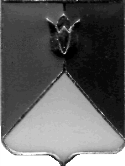 СОБРАНИЕ ДЕПУТАТОВ КУНАШАКСКОГО МУНИЦИПАЛЬНОГО РАЙОНАЧЕЛЯБИНСКОЙ ОБЛАСТИРЕШЕНИЕ11 заседание«08» декабря 2021г. № 107Об утрате  силы  «Положения о предоставление     гражданами, претендующими на замещение муниципальных должностей и лицами, замещающими муниципальные должности в органах местного самоуправления Кунашакского муниципального района, сведений о доходах, расходах, об имуществе и обязательствах имущественного характера» № 28 
от 30.03.2016 года В соответствии с Федеральными законами от 02.03.2007 года № 25-ФЗ 
«О муниципальной службе в Российской Федерации», от 25.12.2008 года 
№ 273-ФЗ «О противодействий коррупции», ст.28  Федерального закона 
от 06.10.2003 № 131-ФЗ «Об общих принципах организации местного самоуправления в Российской Федерации», Законом Челябинской области 
от 29.01.2021 года № 353-ЗО «О противодействие коррупции в Челябинской области», Уставом Кунашакского муниципального района, Собрание депутатов Кунашакского муниципального районаРЕШАЕТ:1. Признать утратившим силу Решение Собрания депутатов Кунашакского муниципального района от 30.03.2016 года  № 28 об утверждении «Положения о предоставлении гражданами, претендующими на замещение муниципальных должностей и лицами, замещающими муниципальные должности в органах местного самоуправления Кунашакского муниципального района, сведений о доходах, расходах, об имуществе и обязательствах имущественного характера». 2. Настоящее решение вступает в силу со дня подписания и подлежит опубликованию в средствах массовой информации.3. Контроль исполнения данного решения возложить на постоянную  мандатную комиссию Собрания депутатов Кунашакского муниципального района.ПредседательСобрания депутатов							                  Н.В. Гусева